РЕСПУБЛИКА ТЫВАЗАКОНОБ УПОЛНОМОЧЕННОМ ПО ЗАЩИТЕ ПРАВ ПРЕДПРИНИМАТЕЛЕЙВ РЕСПУБЛИКЕ ТЫВАПринятВерховным Хуралом (парламентом)Республики Тыва11 июня 2014 годаСтатья 1. Предмет правового регулирования настоящего ЗаконаНастоящий Закон определяет правовое положение, основные задачи и компетенцию Уполномоченного по защите прав предпринимателей в Республике Тыва.Статья 2. Уполномоченный по защите прав предпринимателей в Республике Тыва1. Должность Уполномоченного по защите прав предпринимателей в Республике Тыва (далее - Уполномоченный по защите прав предпринимателей) учреждается в целях обеспечения гарантий государственной защиты прав и законных интересов субъектов предпринимательства в Республике Тыва, их признания и соблюдения государственными органами и органами местного самоуправления в Республике Тыва, их должностными лицами.2. Должность Уполномоченного по защите прав предпринимателей является государственной должностью Республики Тыва.Статья 3. Правовые основы деятельности Уполномоченного по защите прав предпринимателейПравовыми основами деятельности Уполномоченного по защите прав предпринимателей являются Конституция Российской Федерации, Федеральный закон от 7 мая 2013 года N 78-ФЗ "Об уполномоченных по защите прав предпринимателей в Российской Федерации", федеральные законы, иные нормативные правовые акты Российской Федерации, Конституция Республики Тыва, настоящий Закон, иные нормативные правовые акты Республики Тыва.Статья 4. Основные задачи Уполномоченного по защите прав предпринимателейОсновными задачами Уполномоченного по защите прав предпринимателей являются:1) защита прав и законных интересов субъектов предпринимательской деятельности в Республике Тыва;2) осуществление в пределах своей компетенции контроля за соблюдением прав и законных интересов субъектов предпринимательской деятельности на территории Республики Тыва;3) содействие развитию общественных институтов, ориентированных на защиту прав и законных интересов субъектов предпринимательской деятельности;4) внесение предложений по совершенствованию законодательства о предпринимательской деятельности;5) правовое просвещение субъектов предпринимательской деятельности в Республике Тыва по вопросам реализации их прав и законных интересов, о формах и способах их защиты;6) взаимодействие с предпринимательским сообществом.Статья 5. Требования к кандидату на должность Уполномоченного по защите прав предпринимателей(в ред. Закона Республики Тыва от 11.06.2021 N 718-ЗРТ)Уполномоченным по защите прав предпринимателей может быть назначен гражданин Российской Федерации не моложе тридцати лет, постоянно проживающий в Российской Федерации, не имеющий гражданства (подданства) иностранного государства либо вида на жительство или иного документа, подтверждающего право на постоянное проживание гражданина Российской Федерации на территории иностранного государства, и имеющий высшее образование.Статья 6. Назначение на должность Уполномоченного по защите прав предпринимателей1. Уполномоченный по защите прав предпринимателей назначается на должность сроком на пять лет Верховным Хуралом (парламентом) Республики Тыва по представлению Главы Республики Тыва.2. Глава Республики Тыва вносит кандидатуру Уполномоченного по защите прав предпринимателей в Верховный Хурал (парламент) Республики Тыва после согласования с Уполномоченным при Президенте Российской Федерации по защите прав предпринимателей и с учетом мнения предпринимательского сообщества. С целью выявления мнения предпринимательского сообщества о кандидатуре Уполномоченного по защите прав предпринимателей Глава Республики Тыва проводит консультации с объединениями предпринимателей.3. Одно и то же лицо не может быть назначено на должность Уполномоченного по защите прав предпринимателей более чем на два срока подряд.4. Предложение о кандидатуре на должность Уполномоченного по защите прав предпринимателей вносится в Верховный Хурал (парламент) Республики Тыва не позднее 30 дней до окончания срока полномочий предыдущего Уполномоченного по защите прав предпринимателей.5. Верховный Хурал (парламент) Республики Тыва принимает постановление о назначении на должность Уполномоченного по защите прав предпринимателей не позднее 30 дней со дня истечения срока полномочий предыдущего Уполномоченного по защите прав предпринимателей.6. Уполномоченный по защите прав предпринимателей считается вступившим в должность с момента принесения на заседании Верховного Хурала (парламента) Республики Тыва присяги следующего содержания:"Клянусь защищать права и законные интересы предпринимателей, добросовестно исполнять свои обязанности, руководствуясь Конституцией Российской Федерации и федеральными законами, Конституцией Республики Тыва и законами Республики Тыва, справедливостью и голосом совести".7. Присяга приносится непосредственно после назначения Уполномоченного по защите прав предпринимателей на должность.8. Уполномоченный по защите прав предпринимателей в соответствии с частью 5 статьи 9 Федерального закона от 7 мая 2013 года N 78-ФЗ "Об уполномоченных по защите прав предпринимателей в Российской Федерации" не вправе замещать государственные должности Российской Федерации, иные государственные должности Республики Тыва, должности государственной гражданской службы и должности муниципальной службы.Статья 7. Досрочное прекращение полномочий Уполномоченного по защите прав предпринимателей1. Полномочия Уполномоченного по защите прав предпринимателей прекращаются досрочно в случаях:1) несоблюдения ограничений и запретов, установленных федеральным законодательством и законодательством Республики Тыва для лиц, замещающих государственные должности Республики Тыва, в том числе занятия деятельностью, несовместимой с его статусом;2) письменного заявления о сложении своих полномочий;3) прекращения гражданства Российской Федерации или наличия гражданства (подданства) иностранного государства либо вида на жительство или иного документа, подтверждающего право на постоянное проживание гражданина Российской Федерации на территории иностранного государства;(п. 3 в ред. Закона Республики Тыва от 11.06.2021 N 718-ЗРТ)4) вступления в законную силу обвинительного приговора суда в отношении Уполномоченного по защите прав предпринимателей либо судебного решения о применении к нему принудительных мер медицинского характера; вступления в законную силу решения суда об ограничении дееспособности Уполномоченного по защите прав предпринимателей либо о признании его недееспособным;5) вступления в законную силу решения суда о признании Уполномоченного по защите прав предпринимателей безвестно отсутствующим или объявлении его умершим;6) неспособности Уполномоченного по защите прав предпринимателей по состоянию здоровья или по иным причинам в течение длительного времени (не менее четырех месяцев подряд) исполнять свои обязанности;7) смерти Уполномоченного по защите прав предпринимателей;8) наличия иных оснований, установленных Трудовым кодексом Российской Федерации и иными федеральными законами.2. Досрочное прекращение полномочий Уполномоченного по защите прав предпринимателей осуществляется Верховным Хуралом (парламентом) Республики Тыва по представлению Уполномоченного при Президенте Российской Федерации по защите прав предпринимателей либо с его согласия, в том числе по инициативе Главы Республики Тыва в связи с утратой доверия по основаниям, предусмотренным Федеральным законом от 25 декабря 2008 года N 273-ФЗ "О противодействии коррупции".Статья 8. Компетенция Уполномоченного по защите прав предпринимателей1. Уполномоченный по защите прав предпринимателей:1) рассматривает жалобы субъектов предпринимательской деятельности, зарегистрированных в органе, осуществляющем государственную регистрацию на территории Республики Тыва, и жалобы субъектов предпринимательской деятельности, права и законные интересы которых были нарушены на территории Республики Тыва (далее также - заявители), на решения или действия (бездействие) органов государственной власти Республики Тыва, территориальных органов федеральных органов исполнительной власти в Республике Тыва, органов местного самоуправления муниципальных образований Республики Тыва, иных органов, организаций, наделенных федеральным законом отдельными государственными или иными публичными полномочиями, должностных лиц, нарушающих права и законные интересы субъектов предпринимательской деятельности;2) в пределах своей компетенции выполняет поручения Уполномоченного при Президенте Российской Федерации по защите прав предпринимателей, предоставляет по его запросам информацию о нарушениях прав и охраняемых законом интересов субъектов предпринимательской деятельности в Республике Тыва и принятых мерах по их защите;3) осуществляет сбор, изучение и анализ информации по вопросам обеспечения и защиты прав и законных интересов субъектов предпринимательской деятельности на основании материалов, представляемых органами государственной власти, иными государственными органами и органами местного самоуправления, обращений граждан и организаций, обобщает и анализирует жалобы (заявления) и иные обращения предпринимателей для выявления повторяющихся жалоб (заявлений);4) информирует и консультирует субъектов предпринимательской деятельности о формах и способах реализации и защиты прав и законных интересов субъектов предпринимательской деятельности;5) информирует общественность Республики Тыва о состоянии соблюдения и защиты прав и законных интересов субъектов предпринимательской деятельности на территории Республики Тыва, деятельности Уполномоченного по защите прав предпринимателей;6) готовит доклады о деятельности Уполномоченного по защите прав предпринимателей, доклады по вопросам соблюдения прав и законных интересов субъектов предпринимательской деятельности на территории Республики Тыва;7) принимает в пределах своей компетенции меры по урегулированию споров между субъектами предпринимательской деятельности и государственными органами, органами местного самоуправления, организациями, должностными лицами, действия которых обжалуются;8) информирует правоохранительные органы о фактах нарушения прав и законных интересов субъектов предпринимательской деятельности;9) вносит в государственные органы, органы местного самоуправления предложения о совершенствовании способов реализации и защиты прав и законных интересов субъектов предпринимательской деятельности, принимает участие в разработке проектов нормативных правовых актов, затрагивающих права и законные интересы субъектов предпринимательской деятельности;10) осуществляет иные полномочия, предусмотренные федеральным законодательством, законодательством Республики Тыва.2. Уполномоченный по защите прав предпринимателей в рамках своей компетенции осуществляет взаимодействие с государственными органами, органами местного самоуправления, Уполномоченным при Президенте Российской Федерации по защите прав предпринимателей, должностными и юридическими лицами, ответственными за обеспечение и защиту прав и законных интересов субъектов предпринимательской деятельности.3. Уполномоченный по защите прав предпринимателей по вопросам своего ведения обладает правом законодательной инициативы на внесение законопроектов в Верховный Хурал (парламент) Республики Тыва.(часть 3 введена Законом Республики Тыва от 07.12.2015 N 119-ЗРТ)Статья 9. Осуществление деятельности Уполномоченным по защите прав предпринимателей1. Уполномоченный по защите прав предпринимателей при осуществлении своей деятельности имеет право:1) запрашивать и получать от органов государственной власти Республики Тыва, органов местного самоуправления муниципальных образований Республики Тыва и у должностных лиц необходимые сведения, документы и материалы;2) обращаться в суд с заявлением о признании недействительными ненормативных правовых актов, признании незаконными решений и действий (бездействия) органов государственной власти Республики Тыва, органов местного самоуправления муниципальных образований Республики Тыва, иных органов, организаций, наделенных федеральным законом отдельными государственными или иными публичными полномочиями, должностных лиц в случае, если оспариваемые ненормативный правовой акт, решение и действие (бездействие) не соответствуют закону или иному нормативному правовому акту и нарушают права и законные интересы субъектов предпринимательской деятельности в сфере предпринимательской деятельности, незаконно возлагают на них какие-либо обязанности, создают иные препятствия для осуществления предпринимательской деятельности;3) участвовать в обсуждении концепций и разработке проектов законов и иных нормативных правовых актов Республики Тыва, касающихся предпринимательской деятельности, готовить заключения по результатам рассмотрения указанных проектов;4) вносить в установленном порядке в Верховный Хурал (парламент) Республики Тыва проекты конституционных законов Республики Тыва, законов Республики Тыва, предложения по проектам нормативных правовых актов Республики Тыва, затрагивающих вопросы осуществления предпринимательской и инвестиционной деятельности, организации и осуществления государственного контроля (надзора) при проведении оценки регулирующего воздействия;(в ред. Закона Республики Тыва от 20.12.2015 N 138-ЗРТ)5) направлять в органы государственной власти Республики Тыва, органы местного самоуправления муниципальных образований Республики Тыва мотивированные предложения о принятии нормативных правовых актов (о внесении изменений в нормативные правовые акты или признании их утратившими силу), относящихся к сфере деятельности Уполномоченного по защите прав предпринимателей;6) при рассмотрении жалоб вправе привлекать экспертов, способных оказать содействие в их полном, всестороннем и объективном рассмотрении;7) направлять обращения и жалобы заявителей в уполномоченные органы или должностным лицам, к компетенции которых относится разрешение жалобы по существу;8) принимать с письменного согласия заявителя участие в выездной проверке, проводимой в отношении заявителя в рамках государственного контроля (надзора) или муниципального контроля;9) направлять органам государственной власти Республики Тыва, территориальным органам федеральных органов исполнительной власти по Республике Тыва, органам местного самоуправления муниципальных образований Республики Тыва, их должностным лицам, руководителям организаций, в решениях и (или) действиях (бездействии) которых он усматривает нарушения прав и законных интересов субъектов предпринимательской деятельности, свое заключение, содержащее рекомендации о необходимых мерах по восстановлению нарушенных прав и законных интересов субъектов предпринимательской деятельности и предотвращению подобных нарушений в дальнейшем;10) присутствовать на заседаниях Верховного Хурала (парламента) Республики Тыва, заседаниях Правительства Республики Тыва и иных государственных органов Республики Тыва в случаях рассмотрения ими вопросов, касающихся деятельности Уполномоченного по защите прав предпринимателей;11) осуществлять иные действия в рамках своей компетенции в соответствии с федеральным законодательством и законодательством Республики Тыва.2. Руководители и иные должностные лица органов государственной власти Республики Тыва, органов местного самоуправления муниципальных образований Республики Тыва, территориальных органов федеральных органов исполнительной власти в Республике Тыва обязаны обеспечить прием Уполномоченного по защите прав предпринимателей, а также предоставить ему запрашиваемые сведения, документы и материалы в срок, не превышающий 15 календарных дней со дня получения соответствующего запроса. Ответ на обращение Уполномоченного по защите прав предпринимателей направляется за подписью должностного лица, которому оно непосредственно было адресовано.(в ред. Закона Республики Тыва от 20.12.2015 N 138-ЗРТ)Предоставление Уполномоченному по защите прав предпринимателей информации, составляющей государственную, коммерческую либо иную охраняемую законом тайну, осуществляется в соответствии с законодательством Российской Федерации.Статья 10. Порядок рассмотрения Уполномоченным по защите прав предпринимателей жалоб заявителей(в ред. Закона Республики Тыва от 20.12.2015 N 138-ЗРТ)1. Уполномоченный по защите прав предпринимателей рассматривает жалобы заявителей в порядке, установленном законодательством Российской Федерации, настоящим Законом, а также порядком подачи и рассмотрения жалоб, принятия решений по ним, утвержденным Уполномоченным по защите прав предпринимателей.2. Уполномоченный по защите прав предпринимателей принимает решение о принятии жалобы заявителя к рассмотрению или об отказе в принятии жалобы к рассмотрению в течение 10 дней со дня ее поступления, о чем уведомляет заявителя в течение 3 дней со дня принятия соответствующего решения. В дальнейшем Уполномоченный по защите прав предпринимателей уведомляет заявителя о результатах реализации мер по восстановлению его нарушенных прав и законных интересов с периодичностью не реже одного раза в два месяца.3. Уполномоченный по защите прав предпринимателей направляет заявителю мотивированный отказ в принятии жалобы к рассмотрению при наличии в жалобе указания почтового и (или) электронного адреса заявителя по следующим основаниям:1) текст жалобы, направленной в письменной форме, не поддается прочтению;2) в жалобе содержится только тот вопрос, на который заявителю многократно давались Уполномоченным по защите прав предпринимателей ответы по существу в письменной форме в связи с ранее направляемыми жалобами, и при этом в жалобе не приводятся новые обстоятельства по этому вопросу;3) ответ по существу поставленного в жалобе вопроса не может быть дан без разглашения сведений, составляющих государственную или иную охраняемую федеральным законом тайну.4. В случае если в поступившей на имя Уполномоченного по защите прав предпринимателей жалобе не указаны фамилия, имя, отчество (при наличии) и (или) почтовый или электронный адрес заявителя, такая жалоба не подлежит рассмотрению.5. При рассмотрении жалоб Уполномоченный по защите прав предпринимателей вправе привлекать экспертов, способных оказать содействие в их полном, всестороннем и объективном рассмотрении.6. По результатам рассмотрения жалобы Уполномоченный по защите прав предпринимателей обязан выполнить одно или несколько из следующих действий:1) разъяснить заявителю вопросы, касающиеся его прав и законных интересов, в том числе форм и способов их защиты, предусмотренных законодательством Российской Федерации;2) передать жалобу в орган государственной власти Республики Тыва, орган местного самоуправления или должностному лицу, к компетенции которых относится разрешение жалобы по существу. Направлять жалобу на рассмотрение должностному лицу, решение или действие (бездействие) которого обжалуется, запрещается;3) направить в орган государственной власти Республики Тыва, орган местного самоуправления или должностному лицу, в решениях или действиях (бездействии) которых усматривается нарушение прав и законных интересов субъектов предпринимательской деятельности, заключение с указанием мер по восстановлению прав и соблюдению законных интересов указанных субъектов;4) обратиться в суд с заявлением о признании недействительными ненормативных правовых актов, признании незаконными решений и действий (бездействия) государственных органов Республики Тыва, органов местного самоуправления, иных органов, организаций, наделенных федеральным законом отдельными государственными или иными публичными полномочиями, должностных лиц в случае, если оспариваемые ненормативный правовой акт, решение и действие (бездействие) не соответствуют закону или иному нормативному правовому акту и нарушают права и законные интересы субъектов предпринимательской деятельности в сфере предпринимательской деятельности, незаконно возлагают на них какие-либо обязанности, создают иные препятствия для осуществления предпринимательской деятельности;5) направить в органы государственной власти Республики Тыва, органы местного самоуправления, иные органы, организации, наделенные федеральным законом отдельными государственными или иными публичными полномочиями, обращение о привлечении лиц, виновных в нарушении прав и законных интересов субъектов предпринимательской деятельности, к дисциплинарной, административной или уголовной ответственности в установленном законодательством Российской Федерации порядке.7. Информация о результатах рассмотрения жалоб субъектов предпринимательской деятельности подлежит размещению (опубликованию) в средствах массовой информации и размещается на официальном сайте Уполномоченного по защите прав предпринимателей в информационно-телекоммуникационной сети "Интернет" при условии обязательного обезличивания персональных данных.Статья 11. Доклад Уполномоченного по защите прав предпринимателей1. По окончании календарного года Уполномоченный по защите прав предпринимателей не позднее 15 февраля текущего года направляет Главе Республики Тыва, Верховному Хуралу (парламенту) Республики Тыва, прокурору Республики Тыва и Уполномоченному при Президенте Российской Федерации по защите прав предпринимателей доклад о результатах своей деятельности с оценкой условий осуществления предпринимательской деятельности в Республике Тыва и предложениями о совершенствовании правового положения субъектов предпринимательской деятельности.2. Ежегодный доклад Уполномоченного по защите прав предпринимателей подлежит опубликованию на его официальном сайте в информационно-телекоммуникационной сети "Интернет".Статья 12. Общественный совет при Уполномоченном по защите прав предпринимателей1. Для согласования и разработки мер по защите прав и законных интересов субъектов предпринимательской деятельности на общественных началах из числа лиц, обладающих необходимыми познаниями в области прав и законных интересов субъектов предпринимательской деятельности и авторитетом среди предпринимательского сообщества Республики Тыва, создается Общественный совет при Уполномоченном по защите прав предпринимателей.2. Положение об Общественном совете при Уполномоченном по защите прав предпринимателей утверждается Уполномоченным по защите прав предпринимателей.3. Состав Общественного совета при Уполномоченном по защите прав предпринимателей определяется Уполномоченным по защите прав предпринимателей. Члены Общественного совета при Уполномоченном по защите прав предпринимателей принимают участие в его работе на общественных началах.4. Уполномоченный по защите прав предпринимателей вправе создавать экспертные, консультативные советы, рабочие группы и иные совещательные органы, действующие на общественных началах, и привлекать для участия в их деятельности представителей органов государственной власти Республики Тыва, органов местного самоуправления, предпринимательского сообщества, общественных организаций.(часть 4 введена Законом Республики Тыва от 20.12.2015 N 138-ЗРТ)Статья 13. Общественные помощники1. Для оказания содействия в осуществлении полномочий на территории Республики Тыва с учетом мнения общественных организаций предпринимателей, а также Уполномоченного при Президенте Российской Федерации по защите прав предпринимателей Уполномоченный по защите прав предпринимателей вправе назначать общественных помощников (представителей) в муниципальных образованиях Республики Тыва и общественных помощников (представителей) по отдельным направлениям, осуществляющих свою деятельность на общественных началах.2. Положение об общественных помощниках утверждается Уполномоченным по защите прав предпринимателей.3. Общественными помощниками Уполномоченного по защите прав предпринимателей не могут быть государственные и муниципальные служащие.4. Общественным помощникам Уполномоченного по защите прав предпринимателей выдается удостоверение по форме, утвержденной Уполномоченным по защите прав предпринимателей.Статья 14. Удостоверение Уполномоченного по защите прав предпринимателей1. Уполномоченный по защите прав предпринимателей имеет удостоверение, являющееся документом, подтверждающим его полномочия.2. Положение об удостоверении Уполномоченного по защите прав предпринимателей утверждается постановлением Верховного Хурала (парламента) Республики Тыва.Статья 15. Обеспечение деятельности Уполномоченного по защите прав предпринимателей1. Финансовое обеспечение деятельности Уполномоченного по защите прав предпринимателей осуществляется за счет средств республиканского бюджета Республики Тыва.2. Организационное, юридическое, аналитическое, информационно-справочное, документационное, финансовое, материально-техническое и иное обеспечение деятельности Уполномоченного по защите прав предпринимателей осуществляется Администрацией Главы Республики Тыва и Аппаратом Правительства Республики Тыва либо Единым аппаратом Уполномоченного по правам ребенка в Республике Тыва, Уполномоченного по правам человека в Республике Тыва, Уполномоченного по защите прав предпринимателей в Республике Тыва.(часть 2 в ред. Закона Республики Тыва от 04.05.2023 N 920-ЗРТ)Статья 16. Вступление в силу настоящего ЗаконаНастоящий Закон вступает в силу по истечении десяти дней со дня его официального опубликования.Глава Республики ТываШ.КАРА-ООЛг. Кызыл21 июня 2014 годаN 2621 ВХ-1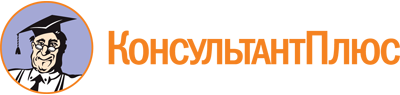 Закон Республики Тыва от 21.06.2014 N 2621 ВХ-1
(ред. от 04.05.2023)
"Об Уполномоченном по защите прав предпринимателей в Республике Тыва"
(принят ВХ РТ 11.06.2014)Документ предоставлен КонсультантПлюс

www.consultant.ru

Дата сохранения: 23.06.2023
 21 июня 2014 годаN 2621 ВХ-1Список изменяющих документов(в ред. законов Республики Тываот 07.12.2015 N 119-ЗРТ, от 20.12.2015 N 138-ЗРТ,от 11.06.2021 N 718-ЗРТ, от 04.05.2023 N 920-ЗРТ)